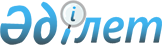 О внесении изменений в решение маслихата от 31 декабря 2019 года № 276 "О районном бюджете Алтынсаринского района на 2020-2022 годы"
					
			С истёкшим сроком
			
			
		
					Решение маслихата Алтынсаринского района Костанайской области от 11 ноября 2020 года № 326. Зарегистрировано Департаментом юстиции Костанайской области 12 ноября 2020 года № 9546. Прекращено действие в связи с истечением срока
      В соответствии со статьей 106 Бюджетного Кодекса Республики Казахстан от 4 декабря 2008 года Алтынсаринский районный маслихат РЕШИЛ:
      1. Внести в решение маслихата "О районном бюджете Алтынсаринского района на 2020-2022 годы" от 31 декабря 2019 года № 276 (опубликовано 6 января 2020 года в Эталонном контрольном банке нормативных правовых актов Республики Казахстан, зарегистрировано в Реестре государственной регистрации нормативных правовых актов за № 8864) следующие изменения:
      пункт 1 указанного решения изложить в новой редакции:
      "1. Утвердить районный бюджет Алтынсаринского района на 2020-2022 годы, согласно приложениям 1, 2 и 3 соответственно, в том числе на 2020 год в следующих объемах:
      1) доходы – 4659517,2 тысячи тенге, в том числе по:
      налоговым поступлениям – 662845,0 тысяч тенге;
      неналоговым поступлениям – 6253,0 тысячи тенге;
      поступления от продажи основного капитала – 1296,0 тысяч тенге;
      поступлениям трансфертов – 3989123,2 тысячи тенге;
      2) затраты – 5072834,0 тысяч тенге;
      3) чистое бюджетное кредитование – 42376,3 тысяч тенге, в том числе:
      бюджетные кредиты – 70188,3 тысяч тенге;
      погашение бюджетных кредитов – 27812,0 тысяч тенге;
      4) сальдо по операциям с финансовыми активами – 72112,0 тысяч тенге, в том числе:
      приобретение финансовых активов – 72112,0 тысяч тенге;
      5) дефицит (профицит) бюджета – - 527805,1 тысяч тенге;
      6) финансирование дефицита (использование профицита) бюджета – 527805,1 тысяч тенге.";
      приложение 1 к указанному решению, изложить в новой редакции согласно приложению к настоящему решению.
      2. Настоящее решение вводится в действие с 1 января 2020 года. Бюджет Алтынсаринского района на 2020 год
					© 2012. РГП на ПХВ «Институт законодательства и правовой информации Республики Казахстан» Министерства юстиции Республики Казахстан
				
      Председатель сессии 

А. Уразбаева

      Секретарь маслихата 

Б. Есмуханов
Приложение
к решению маслихата
от 11 ноября 2020 года
№ 326Приложение 1
к решению маслихата
от 31 декабря 2019 года
№ 276
Категория
Категория
Категория
Категория
Категория
Категория
Категория
Сумма (тысяч тенге)
Класс
Класс
Класс
Класс
Класс
Класс
Сумма (тысяч тенге)
Подкласс
Подкласс
Подкласс
Подкласс
Сумма (тысяч тенге)
Специфика
Специфика
Специфика
Сумма (тысяч тенге)
Наименование
Наименование
Сумма (тысяч тенге)
1
2
2
3
4
5
5
6
I. ДОХОДЫ
I. ДОХОДЫ
4659517,2
1
Налоговые поступления
Налоговые поступления
662845,0
01
01
Подоходный налог
Подоходный налог
351656,0
1
Корпоративный подоходный налог
Корпоративный подоходный налог
97822,0
2
Индивидуальный подоходный налог
Индивидуальный подоходный налог
253834,0
03
03
Социальный налог
Социальный налог
207862,0
1
Социальный налог
Социальный налог
207862,0
04
04
Налоги на собственность
Налоги на собственность
66391,0
1
Hалоги на имущество
Hалоги на имущество
65500,0
4
Hалог на транспортные средства
Hалог на транспортные средства
450,0
5
Единый земельный налог
Единый земельный налог
441,0
05
05
Внутренние налоги на товары, работы и услуги
Внутренние налоги на товары, работы и услуги
35131,0
2
Акцизы
Акцизы
901,0
3
Поступления за использование природных и других ресурсов
Поступления за использование природных и других ресурсов
30384,0
4
Сборы за ведение предпринимательской и профессиональной деятельности
Сборы за ведение предпринимательской и профессиональной деятельности
3741,0
5
Налог на игорный бизнес
Налог на игорный бизнес
105,0
08
08
Обязательные платежи, взимаемые за совершение юридически значимых действий и (или) выдачу документов уполномоченными на то государственными органами или должностными лицами
Обязательные платежи, взимаемые за совершение юридически значимых действий и (или) выдачу документов уполномоченными на то государственными органами или должностными лицами
1805,0
1
Государственная пошлина
Государственная пошлина
1805,0
2
Неналоговые поступления
Неналоговые поступления
6253,0
01
01
Доходы от государственной собственности
Доходы от государственной собственности
853,0
5
Доходы от аренды имущества, находящегося в государственной собственности
Доходы от аренды имущества, находящегося в государственной собственности
825,0
7
Вознаграждения по кредитам, выданным из государственного бюджета
Вознаграждения по кредитам, выданным из государственного бюджета
28,0
04
04
Штрафы, пени, санкции, взыскания, налагаемые государственными учреждениями, финансируемыми из государственного бюджета, а также содержащимися и финансируемыми из бюджета (сметы расходов) Национального Банка Республики Казахстан
Штрафы, пени, санкции, взыскания, налагаемые государственными учреждениями, финансируемыми из государственного бюджета, а также содержащимися и финансируемыми из бюджета (сметы расходов) Национального Банка Республики Казахстан
714,0
1
Штрафы, пени, санкции, взыскания, налагаемые государственными учреждениями, финансируемыми из государственного бюджета, а также содержащимися и финансируемыми из бюджета (сметы расходов) Национального Банка Республики Казахстан, за исключением поступлений от организаций нефтяного сектора и в Фонд компенсации потерпевшим
Штрафы, пени, санкции, взыскания, налагаемые государственными учреждениями, финансируемыми из государственного бюджета, а также содержащимися и финансируемыми из бюджета (сметы расходов) Национального Банка Республики Казахстан, за исключением поступлений от организаций нефтяного сектора и в Фонд компенсации потерпевшим
714,0
06
06
Прочие неналоговые поступления
Прочие неналоговые поступления
4686,0
1
Прочие неналоговые поступления
Прочие неналоговые поступления
4686,0
3
Поступления от продажи основного капитала
Поступления от продажи основного капитала
1296,0
01
01
Продажа государственного имущества, закрепленного за государственными учреждениями
Продажа государственного имущества, закрепленного за государственными учреждениями
1296,0
1
Продажа государственного имущества, закрепленного за государственными учреждениями
Продажа государственного имущества, закрепленного за государственными учреждениями
1296,0
4
Поступления трансфертов 
Поступления трансфертов 
3989123,2
02
02
Трансферты из вышестоящих органов государственного управления
Трансферты из вышестоящих органов государственного управления
3989123,2
2
Трансферты из областного бюджета
Трансферты из областного бюджета
3989123,2
Функциональная группа
Функциональная группа
Функциональная группа
Функциональная группа
Функциональная группа
Функциональная группа
Функциональная группа
Сумма (тысяч тенге)
Функциональная подгруппа
Функциональная подгруппа
Функциональная подгруппа
Функциональная подгруппа
Функциональная подгруппа
Сумма (тысяч тенге)
Администратор бюджетных программ
Администратор бюджетных программ
Администратор бюджетных программ
Сумма (тысяч тенге)
Программа
Программа
Сумма (тысяч тенге)
Наименование
Сумма (тысяч тенге)
1
1
2
2
3
4
5
6
II. ЗАТРАТЫ
5072834,0
01
01
Государственные услуги общего характера
225464,7
1
1
Представительные, исполнительные и другие органы, выполняющие общие функции государственного управления
108128,0
112
Аппарат маслихата района (города областного значения)
16942,0
001
Услуги по обеспечению деятельности маслихата района (города областного значения)
16942,0
122
Аппарат акима района (города областного значения)
91186,0
001
Услуги по обеспечению деятельности акима района (города областного значения)
91186,0
2
2
Финансовая деятельность
1200,2
459
Отдел экономики и финансов района (города областного значения)
1200,2
003
Проведение оценки имущества в целях налогообложения
542,1
010
Приватизация, управление коммунальным имуществом, постприватизационная деятельность и регулирование споров, связанных с этим
658,1
9
9
Прочие государственные услуги общего характера
116136,5
458
Отдел жилищно-коммунального хозяйства, пассажирского транспорта и автомобильных дорог района (города областного значения)
10859,0
001
Услуги по реализации государственной политики на местном уровне в области жилищно-коммунального хозяйства, пассажирского транспорта и автомобильных дорог
10859,0
459
Отдел экономики и финансов района (города областного значения)
105277,5
001
Услуги по реализации государственной политики в области формирования и развития экономической политики, государственного планирования, исполнения бюджета и управления коммунальной собственностью района (города областного значения)
26927,0
113
Целевые текущие трансферты нижестоящим бюджетам
78350,8
02
02
Оборона
3147,5
1
1
Военные нужды
1359,0
122
Аппарат акима района (города областного значения)
1359,0
005
Мероприятия в рамках исполнения всеобщей воинской обязанности
1359,0
2
2
Организация работы по чрезвычайным ситуациям
1788,5
122
Аппарат акима района (города областного значения)
1788,5
006
Предупреждение и ликвидация чрезвычайных ситуаций масштаба района (города областного значения)
1182,5
007
Мероприятия по профилактике и тушению степных пожаров районного (городского) масштаба, а также пожаров в населенных пунктах, в которых не созданы органы государственной противопожарной службы
606,0
04
04
Образование
1925677,8
1
1
Дошкольное воспитание и обучение
41933,0
464
Отдел образования района (города областного значения)
41933,0
009
Обеспечение деятельности организаций дошкольного воспитания и обучения
41933,0
2
2
Начальное, основное среднее и общее среднее образование
1829560,6
464
Отдел образования района (города областного значения)
1788739,6
003
Общеобразовательное обучение
1758481,6
006
Дополнительное образование для детей
30258,0
465
Отдел физической культуры и спорта района (города областного значения)
40821,0
017
Дополнительное образование для детей и юношества по спорту
40821,0
9
9
Прочие услуги в области образования
54184,2
464
Отдел образования района (города областного значения)
54184,2
001
Услуги по реализации государственной политики на местном уровне в области образования 
10205,2
005
Приобретение и доставка учебников, учебно-методических комплексов для государственных учреждений образования района (города областного значения)
17046,0
007
Проведение школьных олимпиад, внешкольных мероприятий и конкурсов районного (городского) масштаба
1048,0
015
Ежемесячные выплаты денежных средств опекунам (попечителям) на содержание ребенка-сироты (детей-сирот), и ребенка (детей), оставшегося без попечения родителей
6101,0
067
Капитальные расходы подведомственных государственных учреждений и организаций
19784,0
06
06
Социальная помощь и социальное обеспечение
195685,2
1
1
Социальное обеспечение
66968,0
451
Отдел занятости и социальных программ района (города областного значения)
52751,0
005
Государственная адресная социальная помощь
52751,0
464
Отдел образования района (города областного значения)
14217,0
030
Содержание ребенка (детей), переданного патронатным воспитателям
14217,0
2
2
Социальная помощь
102039,2
451
Отдел занятости и социальных программ района (города областного значения)
102039,2
002
Программа занятости
37483,7
007
Социальная помощь отдельным категориям нуждающихся граждан по решениям местных представительных органов
9984,5
010
Материальное обеспечение детей-инвалидов, воспитывающихся и обучающихся на дому
543,0
014
Оказание социальной помощи нуждающимся гражданам на дому
28883,0
017
Обеспечение нуждающихся инвалидов обязательными гигиеническими средствами и предоставление услуг специалистами жестового языка, индивидуальными помощниками в соответствии с индивидуальной программой реабилитации инвалида
3242,0
023
Обеспечение деятельности центров занятости населения
21903,0
9
9
Прочие услуги в области социальной помощи и социального обеспечения
26678,0
451
Отдел занятости и социальных программ района (города областного значения)
26678,0
001
Услуги по реализации государственной политики на местном уровне в области обеспечения занятости и реализации социальных программ для населения
21199,0
011
Оплата услуг по зачислению, выплате и доставке пособий и других социальных выплат
801,0
050
Обеспечение прав и улучшение качества жизни инвалидов в Республике Казахстан
4678,0
07
07
Жилищно-коммунальное хозяйство
1009984,1
1
1
Жилищное хозяйство
44150,0
458
Отдел жилищно-коммунального хозяйства, пассажирского транспорта и автомобильных дорог района (города областного значения)
32350,0
003
Организация сохранения государственного жилищного фонда
5710,0
070
Возмещение платежей населения по оплате коммунальных услуг в режиме чрезвычайного положения в Республике Казахстан
26640,0
472
Отдел строительства, архитектуры и градостроительства района (города областного значения)
11800,0
098
Приобретение жилья коммунального жилищного фонда
11800,0
2
2
Коммунальное хозяйство
965834,1
472
Отдел строительства, архитектуры и градостроительства района (города областного значения)
965834,1
058
Развитие системы водоснабжения и водоотведения в сельских населенных пунктах
965834,1
08
08
Культура, спорт, туризм и информационное пространство
169979,8
1
1
Деятельность в области культуры
65121,0
478
Отдел внутренней политики, культуры и развития языков района (города областного значения)
65121,0
009
Поддержка культурно-досуговой работы
65121,0
2
2
Спорт
8893,0
465
Отдел физической культуры и спорта района (города областного значения)
8893,0
001
Услуги по реализации государственной политики на местном уровне в сфере физической культуры и спорта
3943,0
005
Развитие массового спорта и национальных видов спорта 
3168,0
006
Проведение спортивных соревнований на районном (города областного значения) уровне
531,0
007
Подготовка и участие членов сборных команд района (города областного значения) по различным видам спорта на областных спортивных соревнованиях
1251,0
3
3
Информационное пространство
62481,0
478
Отдел внутренней политики, культуры и развития языков района (города областного значения)
62481,0
005
Услуги по проведению государственной информационной политики 
4495,0
007
Функционирование районных (городских) библиотек
50586,0
008
Развитие государственного языка и других языков народа Казахстана
7400,0
9
9
Прочие услуги по организации культуры, спорта, туризма и информационного пространства
33484,8
478
Отдел внутренней политики, культуры и развития языков района (города областного значения)
33484,8
001
Услуги по реализации государственной политики на местном уровне в области информации, укрепления государственности и формирования социального оптимизма граждан, развития языков и культуры
18723,0
004
Реализация мероприятий в сфере молодежной политики
6054,0
032
Капитальные расходы подведомственных государственных учреждений и организаций
8707,8
10
10
Сельское, водное, лесное, рыбное хозяйство, особо охраняемые природные территории, охрана окружающей среды и животного мира, земельные отношения
41232,3
1
1
Сельское хозяйство
17367,2
462
Отдел сельского хозяйства района (города областного значения)
16641,0
001
Услуги по реализации государственной политики на местном уровне в сфере сельского хозяйства
16641,0
473
Отдел ветеринарии района (города областного значения)
726,2
001
Услуги по реализации государственной политики на местном уровне в сфере ветеринарии
726,2
6
6
Земельные отношения
10524,1
463
Отдел земельных отношений района (города областного значения)
10524,1
001
Услуги по реализации государственной политики в области регулирования земельных отношений на территории района (города областного значения)
9858,0
006
Землеустройство, проводимое при установлении границ районов, городов областного значения, районного значения, сельских округов, поселков, сел
666,1
9
9
Прочие услуги в области сельского, водного, лесного, рыбного хозяйства, охраны окружающей среды и земельных отношений
13341,0
459
Отдел экономики и финансов района (города областного значения)
13341,0
099
Реализация мер по оказанию социальной поддержки специалистов
13341,0
11
11
Промышленность, архитектурная, градостроительная и строительная деятельность
15916,0
2
2
Архитектурная, градостроительная и строительная деятельность
15916,0
472
Отдел строительства, архитектуры и градостроительства района (города областного значения)
15916,0
001
Услуги по реализации государственной политики в области строительства, архитектуры и градостроительства на местном уровне
15916,0
12
12
Транспорт и коммуникации
492601,3
1
1
Автомобильный транспорт
492601,3
458
Отдел жилищно-коммунального хозяйства, пассажирского транспорта и автомобильных дорог района (города областного значения)
492601,3
023
Обеспечение функционирования автомобильных дорог
15822,0
045
Капитальный и средний ремонт автомобильных дорог районного значения и улиц населенных пунктов
476779,3
13
13
Прочие
777891,4
3
3
Поддержка предпринимательской деятельности и защита конкуренции
7208,0
469
Отдел предпринимательства района (города областного значения
7208,0
001
Услуги по реализации государственной политики на местном уровне в области развития предпринимательства
7208,0
9
9
Прочие
770683,4
458
Отдел жилищно-коммунального хозяйства, пассажирского транспорта и автомобильных дорог района (города областного значения)
169449,0
062
Реализация мероприятий по социальной и инженерной инфраструктуре в сельских населенных пунктах в рамках проекта "Ауыл-Ел бесігі"
169449,0
472
Отдел строительства, архитектуры и градостроительства района (города областного значения)
598596,0
079
Развитие социальной и инженерной инфраструктуры в сельских населенных пунктах в рамках проекта "Ауыл-Ел бесігі"
598596,0
459
Отдел экономики и финансов района (города областного значения)
2638,4
012
Резерв местного исполнительного органа района (города областного значения
2638,4
14
14
Обслуживание долга
32,0
1
1
Обслуживание долга
32,0
459
Отдел экономики и финансов района (города областного значения)
32,0
021
Обслуживание долга местных исполнительных органов по выплате вознаграждений и иных платежей по займам из областного бюджета
32,0
15
15
Трансферты
215221,9
1
1
Трансферты
215221,9
459
Отдел экономики и финансов района (города областного значения)
215221,9
006
Возврат неиспользованных (недоиспользованных) целевых трансфертов
3,2
038
Субвенции
208792,0
054
Возврат сумм неиспользованных (недоиспользованных) целевых трансфертов, выделенных из республиканского бюджета за счет целевого трансферта из Нацианального фонда Республики Казахстан
6426,7
III. Чистое бюджетное кредитование
42376,3
Бюджетные кредиты
70188,3
10
10
Сельское, водное, лесное, рыбное хозяйство, особо охраняемые природные территории, охрана окружающей среды и животного мира, земельные отношения
70188,3
9
9
Прочие услуги в области сельского, водного, лесного, рыбного хозяйства, охраны окружающей среды и земельных отношений
70188,3
459
Отдел экономики и финансов района (города областного значения)
70188,3
018
Бюджетные кредиты для реализации мер социальной поддержки специалистов 
70188,3
5
5
Погашение бюджетных кредитов
27812,0
01
01
Погашение бюджетных кредитов
27812,0
1
Погашение бюджетных кредитов, выданных из государственного бюджета
27812,0
IV. Сальдо по операциям с финансовыми активами
72112,0
Приобретение финансовых активов
72112,0
13
13
Прочие
72112,0
9
9
Прочие
72112,0
458
Отдел жилищно-коммунального хозяйства, пассажирского транспорта и автомобильных дорог района (города областного значения)
72112,0
065
Формирование или увеличение уставного капитала юридических лиц
72112,0
V. Дефицит (профицит) бюджета
-527805,1
VI. Финансирование дефицита (использование профицита) бюджета: 
527805,1
7
7
Поступления займов
514494,2
01
01
Внутренние государственные займы
514494,2
2
Договоры займа
514494,2
16
16
Погашение займов 
27812,0
1
1
Погашение займов 
27812,0
459
Отдел экономики и финансов района (города областного значения)
27812,0
005
Погашение долга местного исполнительного органа перед вышестоящим бюджетом
27812,0
8
8
Используемые остатки бюджетных средств
41122,9
01
01
Остатки бюджетных средств
41122,9
1
Свободные остатки бюджетных средств
41122,9